Faraday’s Law	F. Law: The amount of voltage that is produced by a coil of wire and a magnet is directly proportional to the number of loops that are in the coil and the rate at which the coil is spinning.Example: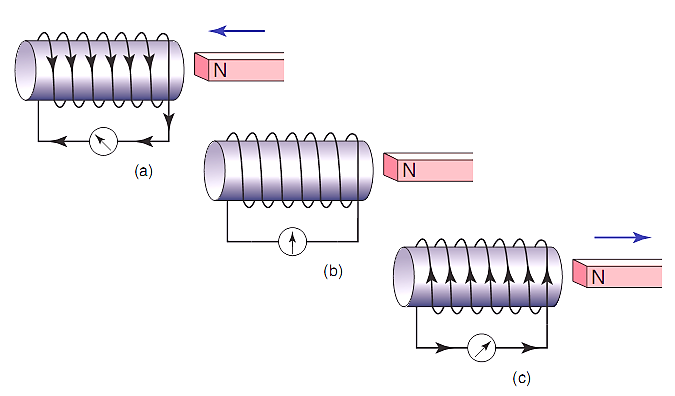 Which Example will produce the most voltage??C.  More movement.